T.CDÖRTYOL KAYMAKAMLIĞIYeşilköy Ziya Gökalp İlkokulu Müdürlüğü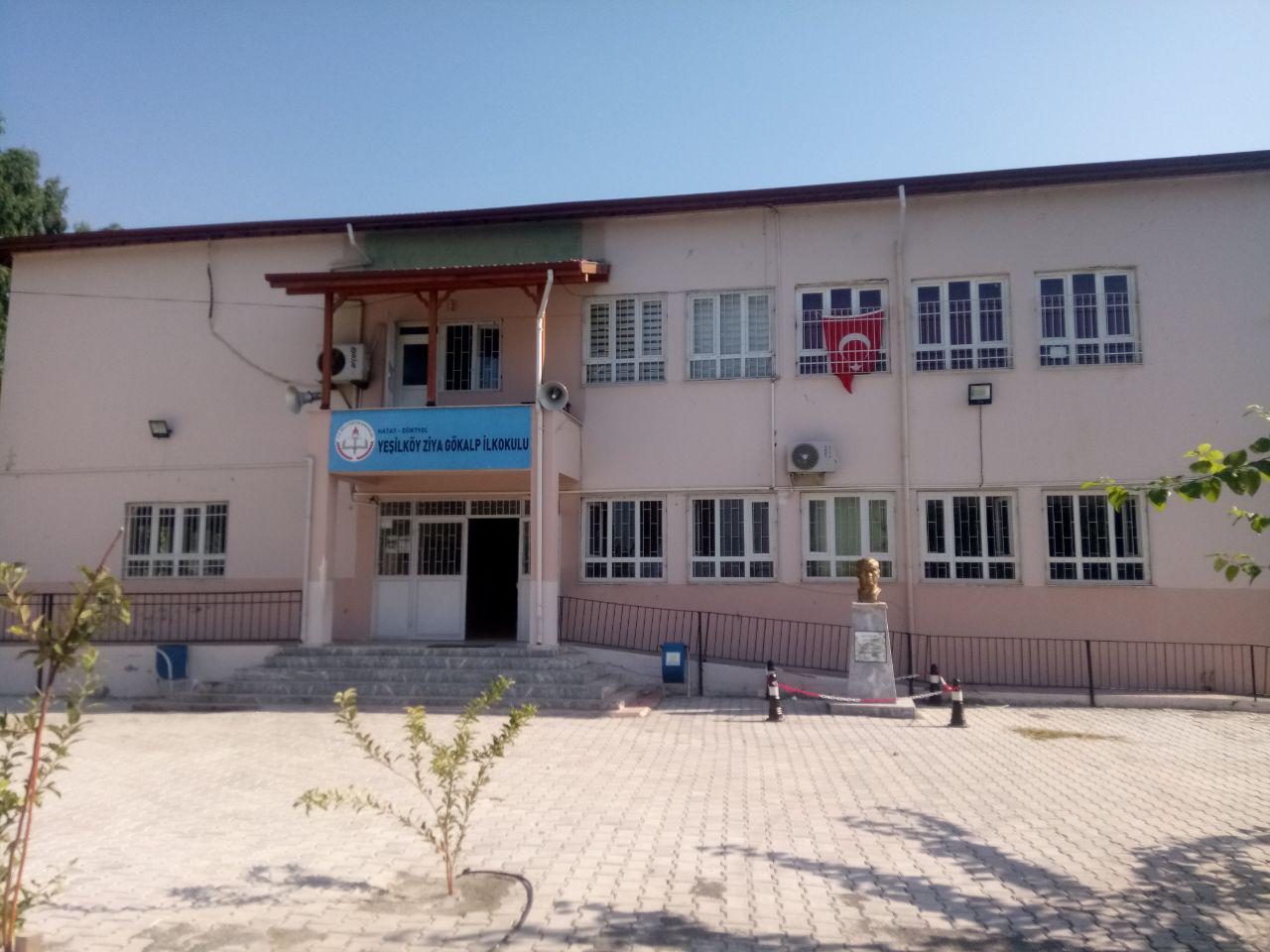 2019-2023 STRATEJİK PLANI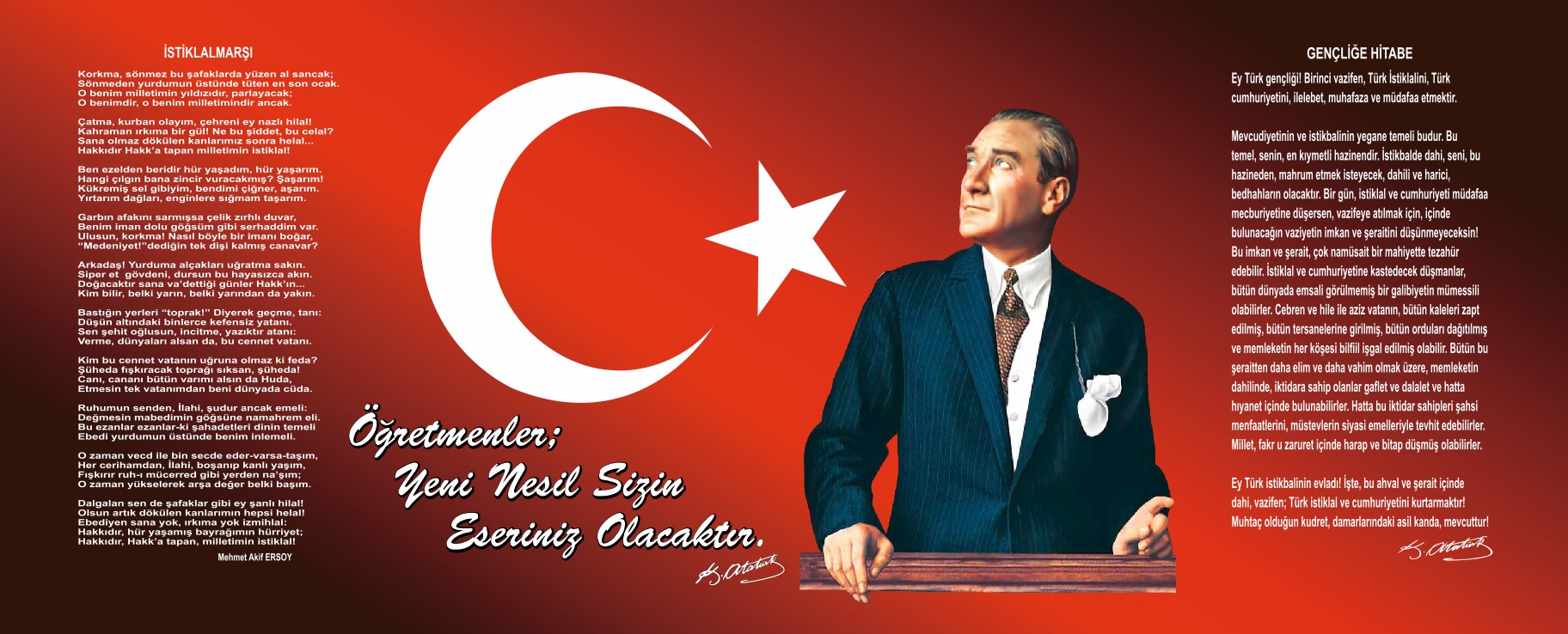 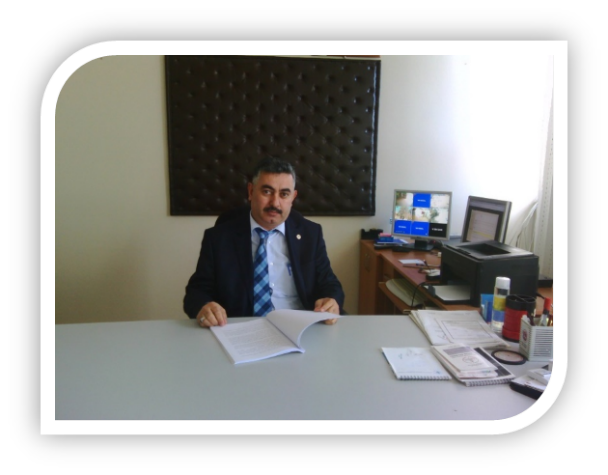 SunuşStratejik yönetim, kurumlarda geleceğe yönelik amaç ve hedeflerin belirlenmesine ve bu hedeflere ulaşılabilmesi için yapılması gerekli işlemlerin saptanmasına, etkili stratejiler geliştirilmesine imkân sağlayan, bir yönetim tekniğidir. Stratejik yönetim, sürekli yenilikçi yaklaşımları ve öğrenci merkezli eğitimi benimseyen, okullara rehberlik eden bir yönetim yaklaşımıdır.Stratejik planlama ise kurumların orta ve uzun vadeli amaçlarını, temel ilke ve politikalarını, hedef ve önceliklerini, performans ölçütlerini, bunlara ulaşmak için izlenecek yöntemler ile kaynak dağılımını içeren plandır. Stratejik planlama ile karar alıcılar, rollerini ve sorumluluklarını daha iyi yerine getirirler. Kurum  üyeleri arasındaki ilişki güçlenir. Kurumda verimin ve kalitenin artırılması, aksayan yönlerin tespit edilerek yeniden yapılandırılmaya gidilmesi, toplumun beklentilerini karşılayacak nitelikli insan gücünün yetiştirilmesi   amaç ve hedeflere dayalı yönetim anlayışının yerleştirilmesi ile mümkün olabilecektir. Bu durum yürütülen faaliyetlerin stratejik plan çerçevesinde olmasını gerekli kılmaktadır. Belli bir süreç içinde oluşturulan Stratejik Planı ile okulumuzun misyonu ve vizyonu, kuruluş/varoluş amacına uygun bir biçimde ortaya konulmuş ve bu vizyona ulaşmak için stratejik amaçlar ve hedefler belirlenmiştir. Stratejik Planımız stratejik amaçlarımız doğrultusunda, sonuçları ölçülebilir göstergeleri olan hedefler ve alt-hedefler ortaya koymaktadır. Bu planda belirtilen amaç ve hedeflere ulaşmamızın okulumuzun gelişme ve kurumsallaşma süreçlerine önemli katkılar sağlayacağına inanmaktayız.           2015-2019 yıllarını kapsayan Stratejik Planımızın okulumuz için hayırlı olmasını diler, emeği geçen ekip arkadaşlarıma da teşekkür ederim.      						                                                                                                                       Yakup KARA                                                                                                                                                                                                    Okul MüdürüİçindekilerSunuş	3İçindekiler	4BÖLÜM I: GİRİŞ ve PLAN HAZIRLIK SÜRECİ	5BÖLÜM II: DURUM ANALİZİ	6Okulun Kısa Tanıtımı *	6Okulun Mevcut Durumu: Temel İstatistikler	7PAYDAŞ ANALİZİ	11GZFT (Güçlü, Zayıf, Fırsat, Tehdit) Analizi *	19Gelişim ve Sorun Alanları	21BÖLÜM III: MİSYON, VİZYON VE TEMEL DEĞERLER	24MİSYONUMUZ *	24VİZYONUMUZ *	24TEMEL DEĞERLERİMİZ *	24BÖLÜM IV: AMAÇ, HEDEF VE EYLEMLER	25TEMA I: EĞİTİM VE ÖĞRETİME ERİŞİM	25TEMA II: EĞİTİM VE ÖĞRETİMDE KALİTENİN ARTIRILMASI	28TEMA III: KURUMSAL KAPASİTE	33V. BÖLÜM: MALİYETLENDİRME	35VI. BÖLÜM: İZLEME VE DEĞERLENDİRME	35EKLER:	36EK-1 (“ İÇ PAYDAŞ ÖĞRENCİ GÖRÜŞ VE DEĞERLENDİRMELERİ” ANKET SONUÇLARI)	36EK-2 (“ İÇ PAYDAŞVELİ GÖRÜŞ VE DEĞERLENDİRMELERİ” ANKET SONUÇLARI)	37EK-3 (“ İÇ PAYDAŞ ÖĞRETMEN GÖRÜŞ VE DEĞERLENDİRMELERİ” ANKET SONUÇLARI)	38BÖLÜM I: GİRİŞ ve PLAN HAZIRLIK SÜRECİ2019-2023 dönemi stratejik plan hazırlanması süreci Üst Kurul ve Stratejik Plan Ekibinin oluşturulması ile başlamıştır. Ekip tarafından oluşturulan çalışma takvimi kapsamında ilk aşamada durum analizi çalışmaları yapılmış ve durum analizi aşamasında paydaşlarımızın plan sürecine aktif katılımını sağlamak üzere paydaş anketi, toplantı ve görüşmeler yapılmıştır. Durum analizinin ardından geleceğe yönelim bölümüne geçilerek okulumuzun amaç, hedef, gösterge ve eylemleri belirlenmiştir. Çalışmaları yürüten ekip ve kurul bilgileri altta verilmiştir.STRATEJİK PLAN ÜST KURULUBÖLÜM II: DURUM ANALİZİBu kapsamda okulumuzun kısa tanıtımı, okul künyesi ve temel istatistikleri, paydaş analizi ve görüşleri ile okulumuzun Güçlü Zayıf Fırsat ve Tehditlerinin (GZFT) ele alındığı analize yer verilmiştir.Okulun Kısa Tanıtımı *1972 Yılında Kırıkköprü Mahallesinde bir vatandaşın kullanılmayan odasında “Kurucu Öğretmen  Osman ÖZDEMİR  tarafından tek derslikli ve birleştirilmiş sınıf olarak  açılmıştır1973 Yılında köy hazine arazisine 1 derslik yapılmış. Sonraki  1981 yılında 1 derslik, 1989 yılında ilave 1 derslikle toplam 3 derslikte “ Kırıkköprü  İlkokulu “ olarak hizmet verirken; 1997 yılında “Zorunlu. İlköğretimin 8 yıla çıkartılması “ nedeniyle Ziya Gökalp İlköğretim Okulu “ adını almıştır.2001 yılında 4 derslik, 2006 yılında yine 4 derslik ilavesiyle okulumuz çağdaş özellikte  toplam 8 dersliğe kavuşmuştur. Kullanılmayan eski bina yıkılmıştır. Okul bahçesi öğrencilerin ve velilerin kullanımı için yeniden düzenlenerek modern bir yorum katılmıştır. Okulumuz 2016 yılından sonra 8 derslik ile eğitim öğretime devam etmektedir. 2006-2007 öğretim yılından beri okulumuzda  1 Ana Sınıfı dahil  toplam 5 şube ile Normal Eğitim uygulaması yapılmaktadır.Okulun Mevcut Durumu: Temel İstatistiklerOkul KünyesiOkulumuzun temel girdilerine ilişkin bilgiler altta yer alan okul künyesine ilişkin tabloda yer almaktadır.Temel Bilgiler Tablosu- Okul Künyesi Çalışan BilgileriOkulumuzun çalışanlarına ilişkin bilgiler altta yer alan tabloda belirtilmiştir.Çalışan Bilgileri Tablosu*Okulumuz Bina ve Alanları	Okulumuzun binası ile açık ve kapalı alanlarına ilişkin temel bilgiler altta yer almaktadır.Okul Yerleşkesine İlişkin Bilgiler Sınıf ve Öğrenci Bilgileri	Okulumuzda yer alan sınıfların öğrenci sayıları alttaki tabloda verilmiştir.Donanım ve Teknolojik KaynaklarımızTeknolojik kaynaklar başta olmak üzere okulumuzda bulunan çalışır durumdaki donanım malzemesine ilişkin bilgiye alttaki tabloda yer verilmiştir.Teknolojik Kaynaklar TablosuGelir ve Gider BilgisiOkulumuzun genel bütçe ödenekleri, okul aile birliği gelirleri ve diğer katkılarda dâhil olmak üzere gelir ve giderlerine ilişkin son iki yıl gerçekleşme bilgileri alttaki tabloda verilmiştir.PAYDAŞ ANALİZİKurumumuzun temel paydaşları öğrenci, veli ve öğretmen olmakla birlikte eğitimin dışsal etkisi nedeniyle okul çevresinde etkileşim içinde olunan geniş bir paydaş kitlesi bulunmaktadır. Paydaşlarımızın görüşleri anket, toplantı, dilek ve istek kutuları, elektronik ortamda iletilen önerilerde dâhil olmak üzere çeşitli yöntemlerle sürekli olarak alınmaktadır.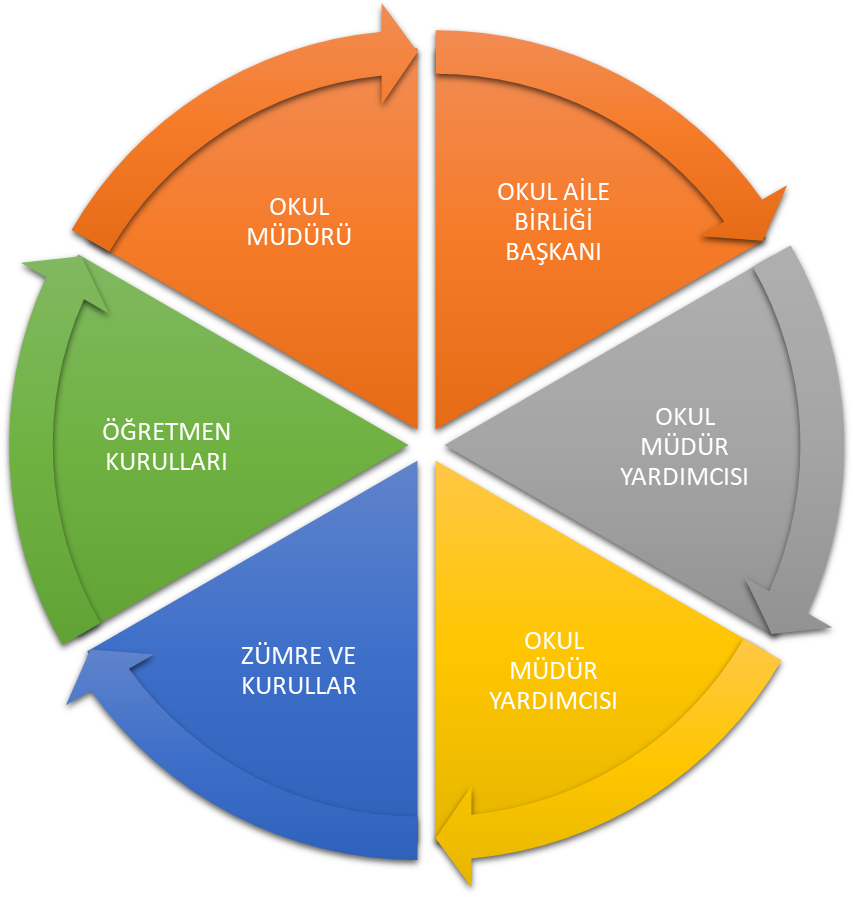 Öğrenci Anketi Sonuçları:Öğretmen Anketi Sonuçları:Veli Anketi Sonuçları:GZFT (Güçlü, Zayıf, Fırsat, Tehdit) Analizi *Okulumuzun temel istatistiklerinde verilen okul künyesi, çalışan bilgileri, bina bilgileri, teknolojik kaynak bilgileri ve gelir gider bilgileri ile paydaş anketleri sonucunda ortaya çıkan sorun ve gelişime açık alanlar iç ve dış faktör olarak değerlendirilerek GZFT tablosunda belirtilmiştir. Dolayısıyla olguyu belirten istatistikler ile algıyı ölçen anketlerden çıkan sonuçlar tek bir analizde birleştirilmiştir.Kurumun güçlü ve zayıf yönleri donanım, malzeme, çalışan, iş yapma becerisi, kurumsal iletişim gibi çok çeşitli alanlarda kendisinden kaynaklı olan güçlülükleri ve zayıflıkları ifade etmektedir ve ayrımda temel olarak okul müdürü/müdürlüğü kapsamından bakılarak iç faktör ve dış faktör ayrımı yapılmıştır. İçsel Faktörler *Güçlü YönlerZayıf YönlerDışsal Faktörler FırsatlarTehditler Gelişim ve Sorun AlanlarıGelişim ve Sorun AlanlarımızBÖLÜM III: MİSYON, VİZYON VE TEMEL DEĞERLEROkul Müdürlüğümüzün Misyon, vizyon, temel ilke ve değerlerinin oluşturulması kapsamında öğretmenlerimiz, öğrencilerimiz, velilerimiz, çalışanlarımız ve diğer paydaşlarımızdan alınan görüşler, sonucunda stratejik plan hazırlama ekibi tarafından oluşturulan Misyon, Vizyon, Temel Değerler; Okulumuz üst kurulana sunulmuş ve üst kurul tarafından onaylanmıştır.MİSYONUMUZ *İlçesinde ve çevresinde her yönüyle örnek alınan, alanında öncü, teknolojiyi diğer alanlarla birleştiren bir okul olarak öğrencilerimizi yetenekleri ve yeterlilikleri doğrultusunda, özgüven sahibi ve sorumluluklarının bilincinde, öğrenmeyi öğrenen,  bilgi ve birikimlerini tüm insanlık yararına kullanan, milli değerlerini gelecek kuşaklara aktarabilen, topluma yararlı, hayat boyu öğrenmeyi ilke edinen, eleştiren, pozitif ve yaratıcı düşünen, ülkesini tüm dünyada temsil eden nitelikli insanlar yetiştirmek.VİZYONUMUZ *Paydaşlarının parçası olmaktan gurur duyduğu, bölgesince tercih edilen önder ve lider, bir kurum; Geleceğe yön veren, başarıya aç, ulusal ve uluslararası alanda yetiştirdiği öğrencilerle model olmak.TEMEL DEĞERLERİMİZ *Saygın ve GüvenilirTarafsız ve objektifMükemmeliyetçiYenilikçiBütünlüğü Sağlayanİhtiyaç ve Beklentilere DuyarlıŞeffaf, Hesap Verebilir ve Etik Değerlere BağlıSorumluluk Sahibi ve Samimiİnsana SaygıEtkin ve verimliBilimselDayanışma ve işbirliğiBÖLÜM IV: AMAÇ, HEDEF VE EYLEMLERTEMA I: EĞİTİM VE ÖĞRETİME ERİŞİMEğitim ve öğretime erişim okullaşma ve okul terki, devam ve devamsızlık, okula uyum ve oryantasyon, özel eğitime ihtiyaç duyan bireylerin eğitime erişimi, yabancı öğrencilerin eğitime erişimi ve hayat boyu öğrenme kapsamında yürütülen faaliyetlerin ele alındığı temadır.Stratejik Amaç 1: Kayıt bölgemizde yer alan çocukların okullaşma oranlarını artıran, öğrencilerin uyum ve devamsızlık 	sorunlarını gideren etkin bir yönetim yapısı kurulacaktır. Stratejik Hedef 1.1.  		Kayıt bölgemizde yer alan çocukların okullaşma oranları artırılacak ve öğrencilerin uyum ve 						devamsızlık 	sorunları da giderilecektir. Performans Göstergeleri Eylemler*TEMA II: EĞİTİM VE ÖĞRETİMDE KALİTENİN ARTIRILMASIEğitim ve öğretimde kalitenin artırılması başlığı esas olarak eğitim ve öğretim faaliyetinin hayata hazırlama işlevinde yapılacak çalışmaları kapsamaktadır. Bu tema altında akademik başarı, sınav kaygıları, sınıfta kalma, ders başarıları ve kazanımları, disiplin sorunları, öğrencilerin bilimsel, sanatsal, kültürel ve sportif faaliyetleri ile istihdam ve meslek edindirmeye yönelik rehberlik ve diğer mesleki faaliyetler yer almaktadır. Stratejik Amaç 2: Öğrencilerimizin gelişmiş dünyaya uyum sağlayacak şekilde donanımlı bireyler olabilmesi için eğitim ve öğretimde kalite artırılacaktır.Stratejik Hedef 2.1.  Öğrenme kazanımlarını takip eden ve velileri de sürece dâhil eden bir yönetim anlayışı ile öğrencilerimizin akademik başarıları ve sosyal faaliyetlere etkin katılımı artırılacaktır.Performans GöstergeleriEylemlerStratejik Hedef 2.2.  Etkin bir rehberlik anlayışıyla, öğrencilerimizi ilgi ve becerileriyle orantılı bir şekilde üst öğrenime veya istihdama hazır hale getiren daha kaliteli bir kurum yapısına geçilecektir. Performans GöstergeleriEylemlerTEMA III: KURUMSAL KAPASİTEStratejik Amaç 3: Eğitim ve öğretim faaliyetlerinin daha nitelikli olarak verilebilmesi için okulumuzun kurumsal kapasitesi güçlendirilecektir. Stratejik Hedef 3.1.  	Kurumsal kapasite eksiklerimizi plan dönemi sonuna kadar tamamlamak.Performans GöstergeleriEylemlerV. BÖLÜM: MALİYETLENDİRME2019-2023 Stratejik Planı Faaliyet/Proje Maliyetlendirme TablosuVI. BÖLÜM: İZLEME VE DEĞERLENDİRMEOkulumuz Stratejik Planı izleme ve değerlendirme çalışmalarında 5 yıllık Stratejik Planın izlenmesi ve 1 yıllık gelişim planın izlenmesi olarak ikili bir ayrıma gidilecektir. Stratejik planın izlenmesinde 6 aylık dönemlerde izleme yapılacak denetim birimleri, il ve ilçe millî eğitim müdürlüğü ve Bakanlık denetim ve kontrollerine hazır halde tutulacaktır.Yıllık planın uygulanmasında yürütme ekipleri ve eylem sorumlularıyla aylık ilerleme toplantıları yapılacaktır. Toplantıda bir önceki ayda yapılanlar ve bir sonraki ayda yapılacaklar görüşülüp karara bağlanacaktır. EKLER: EK-1 (“ İÇ PAYDAŞ ÖĞRENCİ GÖRÜŞ VE DEĞERLENDİRMELERİ” ANKET SONUÇLARI)EK-2 (“ İÇ PAYDAŞVELİ GÖRÜŞ VE DEĞERLENDİRMELERİ” ANKET SONUÇLARI)EK-3 (“ İÇ PAYDAŞ ÖĞRETMEN GÖRÜŞ VE DEĞERLENDİRMELERİ” ANKET SONUÇLARI)Üst Kurul BilgileriÜst Kurul BilgileriEkip BilgileriEkip BilgileriAdı SoyadıUnvanıAdı SoyadıUnvanıYakup KARAMüdürRasime CANMüdür YardımcısıRasime CANMüdür YardımcısıBurcu DOĞRUÖğretmenAtakan BAYLAMSınıf ÖğretmeniBahar GÖNÜLÖğretmenÜmran GÜRSOYOkul Aile Birliği Baş.Atakan BAYLAMÖğretmenİli: Hatayİli: Hatayİli: Hatayİli: Hatayİlçesi: Dörtyolİlçesi: Dörtyolİlçesi: Dörtyolİlçesi: DörtyolAdres: Yeşilköy Kırıkköprü Mahallesi. Şehit Muhsin Ataş Caddesi no81 Dörtyol/ HatayYeşilköy Kırıkköprü Mahallesi. Şehit Muhsin Ataş Caddesi no81 Dörtyol/ HatayYeşilköy Kırıkköprü Mahallesi. Şehit Muhsin Ataş Caddesi no81 Dörtyol/ HatayCoğrafi Konum (link)*:Coğrafi Konum (link)*:https://goo.gl/maps/9zffQsnheMYjySTn7https://goo.gl/maps/9zffQsnheMYjySTn7Telefon Numarası: 032673413990326734139903267341399Faks Numarası:Faks Numarası:e- Posta Adresi:Yeşilköy Kırıkköprü Mahallesi. Şehit Muhsin Ataş Caddesi no81 Dörtyol/ HatayYeşilköy Kırıkköprü Mahallesi. Şehit Muhsin Ataş Caddesi no81 Dörtyol/ HatayYeşilköy Kırıkköprü Mahallesi. Şehit Muhsin Ataş Caddesi no81 Dörtyol/ HatayWeb sayfası adresi:Web sayfası adresi:http://yesilkoyziyagokalp.meb.k12.tr/http://yesilkoyziyagokalp.meb.k12.tr/Kurum Kodu:726392726392726392Öğretim Şekli:Öğretim Şekli:Tam GünTam GünOkulun Hizmete Giriş Tarihi : 1973Okulun Hizmete Giriş Tarihi : 1973Okulun Hizmete Giriş Tarihi : 1973Okulun Hizmete Giriş Tarihi : 1973Toplam Çalışan Sayısı *Toplam Çalışan Sayısı *99Öğrenci Sayısı:Kız7474Öğretmen SayısıKadın55Öğrenci Sayısı:Erkek6767Öğretmen SayısıErkek33Öğrenci Sayısı:Toplam141141Öğretmen SayısıToplam88Derslik Başına Düşen Öğrenci SayısıDerslik Başına Düşen Öğrenci SayısıDerslik Başına Düşen Öğrenci Sayısı:18Şube Başına Düşen Öğrenci SayısıŞube Başına Düşen Öğrenci SayısıŞube Başına Düşen Öğrenci Sayısı:24Öğretmen Başına Düşen Öğrenci SayısıÖğretmen Başına Düşen Öğrenci SayısıÖğretmen Başına Düşen Öğrenci Sayısı:24Şube Başına 30’dan Fazla Öğrencisi Olan Şube SayısıŞube Başına 30’dan Fazla Öğrencisi Olan Şube SayısıŞube Başına 30’dan Fazla Öğrencisi Olan Şube Sayısı:0Öğrenci Başına Düşen Toplam Gider Miktarı*Öğrenci Başına Düşen Toplam Gider Miktarı*Öğrenci Başına Düşen Toplam Gider Miktarı*Öğretmenlerin Kurumdaki Ortalama Görev SüresiÖğretmenlerin Kurumdaki Ortalama Görev SüresiÖğretmenlerin Kurumdaki Ortalama Görev Süresi10Unvan*ErkekKadınToplamOkul Müdürü ve Müdür Yardımcısı112Sınıf Öğretmeni134Okul Öncesi Öğretmeni112Branş Öğretmeni000Rehber Öğretmen000İdari Personel000Yardımcı Personel011Güvenlik Personeli000Toplam Çalışan Sayıları369Okul Bölümleri *Okul Bölümleri *Özel AlanlarVarYokOkul Kat Sayısı2Çok Amaçlı SalonXDerslik Sayısı8Çok Amaçlı SahaXDerslik Alanları (m2)49KütüphaneXKullanılan Derslik Sayısı5Fen LaboratuvarıXŞube Sayısı6Bilgisayar LaboratuvarıXİdari Odaların Alanı (m2)50İş AtölyesiXÖğretmenler Odası (m2)0Beceri AtölyesiXOkul Oturum Alanı (m2)308PansiyonXOkul Bahçesi (Açık Alan)(m2)21650Okul Kapalı Alan (m2)616Sanatsal, bilimsel ve sportif amaçlı toplam alan (m2)0Kantin (m2)0Tuvalet Sayısı8Diğer (………….)SINIFIKızErkekToplamSINIFIKızErkekToplamOkul Öncesi232851Sınıf121022Sınıf131326Sınıf161026Sınıf10616Toplam7467141Akıllı Tahta Sayısı0TV Sayısı1Masaüstü Bilgisayar Sayısı3Yazıcı Sayısı2Taşınabilir Bilgisayar Sayısı1Fotokopi Makinası Sayısı1Projeksiyon Sayısı3İnternet Bağlantı Hızı1YıllarGelir MiktarıGider Miktarı20181300013000201913000Öğrencilerimizin %95 inin  ihtiyaç duyduklarında okul çalışanlarıyla rahatlıkla ulaşabildikleri görülmektedir.Öğrencilerimizin %91 inin  okul müdürü ile ihtiyaç duyduğunda rahatlıkla konuşabildiği görülmektedir.Öğrencilerimizin %73 ünün  rehberlik servisinden yeterince yararlandığı görülmektedir.Öğrencilerimizin %86 inin  okula ilettiği öneri ve isteklerinin dikkate alındığı görülmektedir.Öğrencilerimizin %96 inin  okulda kendilerini güvende hissettikleri görülmektedir.Öğrencilerimizin %82 ünün okulda öğrencilerle ilgili alınan kararlarda görüşlerinin alındığı görülmektedir.Öğrencilerimizin %93 sının  öğretmenlerin yeniliğe açık olarak derslerin işlenişinde çeşitli yöntemler kullandığını belirtmektedir.Öğrencilerimizin %93 inin  derslerde konuya göre uygun araç gereçler kullanıldığını belirtmektedir.Öğrencilerimizin %95 unun teneffüslerde ihtiyaçlarını giderebildikleri görülmektedir.Öğrencilerimizin %90 ini  okulun içi ve dışını temiz bulmaktadır.Öğrencilerimizin %94 u  okulun binası ve diğer fiziki mekanları yeterli bulmakltadır.Öğrencilerimizin %76 inin  okul kantininde satılan malzemeleri sağlıklı ve güvenli bulmaktadır.Öğrencilerimizin %95 i  okulumuzda yeterli miktarda sanatsal ve kültürel faaliyetlerin düzenlendiğini belirtmektedir.Öğretmenlerimizin %100 sinin  okulda alınan kararlar, çalışanların katılımıyla alınır görüşündedirler.Öğretmenlerimizin %100 inin  kurumdaki tüm duyuruların çalışanlara zamanında iletildiği görüşündedirler.Öğretmenlerimizin %100 ünün  her türlü ödüllendirmede adil olma, tarafsızlık ve objektifliğin esas olduğu görüşündedirler.Öğretmenlerimizin %100 sının  kendilerini, okulun değerli bir üyesi olarak görmektedirler.Öğretmenlerimizin %100 inin  çalıştığı okulun kendilerini geliştirme imkânı tanıdığı görüşündedirler.Öğretmenlerimizin %96 unun  okul, teknik araç ve gereç yönünden yeterli donanıma sahip olduğu görüşündedirler..Öğretmenlerimizin %96 inin  okulda çalışanlara yönelik sosyal ve kültürel faaliyetlerin düzenlendiği görüşündedirler.Öğretmenlerimizin %100 ünün  okulda öğretmenler arasında ayrım yapılmadığı görüşündedirler.Öğretmenlerimizin %100 ünün  okulumuzda yerelde ve toplum üzerinde olumlu etki bırakacak çalışmalar yaptığı görüşündedirler.Öğretmenlerimizin %100 unun  yöneticilerin, yaratıcı ve yenilikçi düşüncelerin üretilmesini teşvik ettiği görüşündedirler.Öğretmenlerimizin %100 ünün  yöneticiler, okulun vizyonunu, stratejilerini, iyileştirmeye açık alanlarını vs. çalışanlarla paylaştığı görüşündedirler..Öğretmenlerimizin %100 ünün  okulumuzda sadece öğretmenlerin kullanımına tahsis edilmiş yerlerin yeterli olduğu görüşündedirler.Öğretmenlerimizin %100 ünün  alanıma ilişkin yenilik ve gelişmeleri takip edip ve kendilerini güncelledikleri görüşündedirler.Velilerimizin %92 ünün  ihtiyaç duyduklarında okul çalışanlarıyla rahatlıkla ulaşabildikleri görülmektedir.Velilerimizin %92 inin  okul duyurularını zamanında öğrendiği görülmektedir.Velilerimizin %80 inin öğrencisiyle ilgili konularda okulda rehberlik hizmeti alabildiği görülmektedir.Velilerimizin %89 unun  okula ilettikleri istek ve şikayetlerinin dikkate alındığı görülmektedir.Velilerimizin %93 ünün  öğretmenlerin yeniliğe açık olarak derslerin işlenişinde çeşitli yöntemler kullandığı görüşündedirler.Velilerimizin %88 ünün  okulda yabancı kişilere karşı güvenlik önlemleri alındığı görüşündedirler. Velilerimizin %92 inin  okulda kendilerini ilgilendiren kararlarda görüşlerinin dikkate alındığı görüşündedirler. Velilerimizin 74% sinin  E-Okul Veli Bilgilendirme Sistemi ile okulun internet sayfasını düzenli olarak takip ettiği görülmektedir.Velilerimizin %97 unun  çocuğunun okulunu sevdiğini ve öğretmenleriyle iyi anlaştığını düşündüğü görülmektedir.Velilerimizin % 87 sinin  okul, teknik araç ve gereç yönünden yeterli donanıma sahip olduğunu düşünmektedir.Velilerimizin %91inin  okul her zaman temiz ve bakımlı olduğu görüşündedirler.Velilerimizin %90 ı  okulun binasını ve diğer fiziki mekanları yeterli bulmaktadır.Velilerimizin %82 sı  okulumuzda yeterli miktarda sanatsal ve kültürel faaliyetler düzenlendiği görüşündedirler.ÖğrencilerSınıflardaki öğrenci mevcutlarının uygun olmasıÇalışanlarİdare ve öğretmenlerin yeniliğe açık olmasıVelilerVelilerin okul çalışanlarından memnun olmasıBina ve YerleşkeOkul alanının geniş ve kullanışlı oluşuDonanımFiziki donanım açısından yeterliBütçeMahalli imkânlarla karşılanmasıYönetim SüreçleriKarar verme süreçlerinde ortak karar alınır.İletişim Süreçleriİdare ve öğretmenler arası iletişimin çok iyi olmasıvbÖğrencilerÖğrencilerin okuma alışkanlıklarının yetersizliğiÇalışanlarAraç gereç eksikliğinden dolayı teknolojinin gerisinde kalınabiliyorVelilerOkul –Aile - Veli işbirliği ve iletişiminin istenen seviyeye ulaşmamış olması Bina ve YerleşkeOkulun kamyonların ana yol güzergâhında olması, okul yakınında gaz dolum tesislerinin olmasıDonanımAkıllı tahtanın bulunmamasıBütçeOkul bütçesinin bulunmamasıYönetim Süreçleri-İletişim SüreçleriVeli ile iletişimlerde bazen sıkıntı yaşanmasıvbPolitikYerel yöneticilerin ve idarecilerin okulumuzu ve idaremizi tanıyor olmalarıEkonomikUygulama Narenciye bahçemizin olmasıSosyolojikVelilerimizin Farklı sosyo kültürel çevreden oluşmasıTeknolojikTüm sınıflarımızda ihtiyacımız olan projeksiyon, yazıcı, bilgisayar vb. donanıma sahip olmamız. Mevzuat-YasalTaşımalı eğitimle okula erişimde sıkıntı yaşamamamız.EkolojikOkul çevresinde ve içerisinde  öğrencilerimiz için uygun ekolojik uygulama alanlarının olması.PolitikVeliler, eğitime ve öğretime erişebilirlik hakkında zorunlu eğitimi aşan beklentilere sahip değiller.EkonomikOkulumuzun bulunduğu bölgede tarım işçiliği sebebi ile  maddi imkanların yetersizliğiSosyolojikSosyo ekonomik ve eğitim seviyesi düşük ebeveynlerin varlığı.TeknolojikÖğrencilerimizin evlerinde internet imkanının olmaması.Mevzuat-YasalÖğrenci velilerimizin yasal mevzuatlar konusunda yeterli bilgiye sahip olmamaları.EkolojikOkulumuz yakınında Gaz dolum ve petrol tesislerinin olması, kamyonların geçiş güzergahında olmamız.Eğitime ErişimEğitimde KaliteKurumsal KapasiteOkullaşma OranıAkademik BaşarıKurumsal İletişimOkula Devam/ DevamsızlıkSosyal, Kültürel ve Fiziksel GelişimKurumsal YönetimOkula Uyum, OryantasyonSınıf TekrarıBina ve Yerleşke+Özel Eğitime İhtiyaç Duyan Bireylerİstihdam Edilebilirlik ve YönlendirmeDonanımYabancı ÖğrencilerÖğretim YöntemleriTemizlik, HijyenHayatboyu ÖğrenmeDers araç gereçleriİş Güvenliği, Okul GüvenliğiTaşıma ve servis 1.TEMA: EĞİTİM VE ÖĞRETİME ERİŞİM 1.TEMA: EĞİTİM VE ÖĞRETİME ERİŞİM1Okulumuzdaki devamsız öğrenci oranını plan sonuna kadar 0 a indirmek2Okulumuzun erişilebilir bir okul olması için sorun olan faktörler paydaşlar ile görüşülerek giderilecektir.3Okulumuzda devamsızlığa sebep olan faktörlerin giderilmesi amacı ile iyileştirme çalışmaları yapılacaktır.4Okula uyum sorunları yaşayan öğrenciler için oryantasyon eğitimleri yapılacak5Okulumuzu engellilerin erişebileceği bir okul haline getireceğiz6Bölgemizde göçmen öğrencilerin fazla olmasından yola çıkarak bu öğrencilere özel çalışmalar yapılacaktır7Okulumuz öğretmen, öğrenci ve velilerin yararlanabileceği kurslar açılacaktır. 89102.TEMA: EĞİTİM VE ÖĞRETİMDE KALİTE2.TEMA: EĞİTİM VE ÖĞRETİMDE KALİTE1Akademik başarımızı sınıflar düzeyinde sınav sonuçlarını her yıl bir önceki yıla göre %20 artırmak2Sosyal Kültürel ve Fiziksel gelişim alanı ile ilgili sosyal kültürel ve fiziksel gelişime esas alan faaliyetlere ağırlık verilecektir.3Sınıf tekrarı yapan öğrencilerimizin oranını %0,02 den plan dönemi sonuna kadar % 0 a düşürmek4Okulumuz öğrencilerinin bir üst öğrenime ilgi yetenek ve kabiliyetlerine göre yönlendirme konusunda sıkıntı yaşamamalarına dönük faaliyetler yapılacaktır5Öğretim yöntemlerimizin işlevselliği ve kullanılabilirliğini artırmayı temel alan okul gelişim modeli hayata geçirilecektir.6Okulumuzda kullanılan ders araç gereçleri ve materyalleri eksikliklerini ve çeşitliliğini her yıl %20 artıracağız.73.TEMA: KURUMSAL KAPASİTE3.TEMA: KURUMSAL KAPASİTE1Kurumsal iletişim kanallarının etkin ve verimli kullanılmasına dönük iyileştirmeler ve eğitimler verilecektir.2Okul idaremiz ve öğretmenlerimiz arasında kurumsal yönetim anlayışı çerçevesinde birlikte yönetim anlayışı oluşturulacaktır.3Okul binamıza ait yapısal kusurlar plan dönemi sonuna kadar giderilecektir.4Okulumuzun ihtiyaç duyduğu donatım eksikleri her yıl %20 artırılarak plan dönemi sonuna kadar tamamlanacaktır.5Temiz okul Sağlıklı Nesil Sloganı ile sağlıklı ve sağlıklı bir okul olmak için iyileştirmeler yapılacaktır.6İş sağlığı ve güvenliği ile ilgili tüm personellerimiz, öğrenci velilerimiz eğitimden geçirilerek bilinç düzeyleri artırılacaktır.7Okulumuzun servis ve ulaşım imkânları iyileştirilecektir.8910NoPERFORMANSGÖSTERGESİMevcutHEDEFHEDEFHEDEFHEDEFHEDEFNoPERFORMANSGÖSTERGESİ201820192020202120222023PG.1.1.aKayıt bölgesindeki öğrencilerden okula kayıt yaptıranların oranı (%)9092959698100PG.1.1.bİlkokul birinci sınıf öğrencilerinden en az bir yıl okul öncesi eğitim almış olanların oranı (%)(ilkokul)9095979899100PG.1.1.c.Okula yeni başlayan öğrencilerden oryantasyon eğitimine katılanların oranı (%)100100100100100100PG.1.1.d.Bir eğitim ve öğretim döneminde 20 gün ve üzeri devamsızlık yapan öğrenci oranı (%)2,52,11,81,510PG.1.1.e.Bir eğitim ve öğretim döneminde 20 gün ve üzeri devamsızlık yapan yabancı öğrenci oranı (%)100000PG.1.1.f.Okulun özel eğitime ihtiyaç duyan bireylerin kullanımına uygunluğu (0-1)111111PG.1.1.g.Hayatboyu öğrenme kapsamında açılan kurslara devam oranı (%) (halk eğitim)000000PG.1.1.h.Hayatboyu öğrenme kapsamında açılan kurslara katılan kişi sayısı (sayı) (halkeğitim)000000NoEylem İfadesiEylem SorumlusuEylem Tarihi1.1.1.Kayıt bölgesinde yer alan öğrencilerin tespiti çalışması yapılacaktır.Okul Stratejik Plan Ekibi01 Eylül-20 Eylül1.1.2Devamsızlık yapan öğrencilerin tespiti ve erken uyarı sistemi için çalışmalar yapılacaktır.Müdür Yardımcısı 01 Eylül-20 Eylül1.1.3Devamsızlık yapan öğrencilerin velileri ile özel aylık  toplantı ve görüşmeler yapılacaktır. ÖğretmenlerHer ayın son haftası1.1.4Okulun özel eğitime ihtiyaç duyan bireylerin kullanımının kolaylaşıtırılması için rampa ve asansör eksiklikleri tamamlanacaktır.Müdür YardımcısıMayıs 20191.1.5Okula uyum sorunları yaşayan öğrencilere dönük yapılacak oryantasyon eğitimleriOkul Stratejik Plan EkibiEğitim Öğretim Yılı Başında1.1.6Göçmen öğrencilerimizin yaşadıkları sıkıntıları gidermeye dönük iyileştirme çalışmaları yapılacaktır.Okul Stratejik Plan EkibiYıl boyu1.1.7Okulumuzda öğrencilerin yararlanacağı kurslar açılacaktır.Okul Stratejik Plan EkibiYıl boyuNoPERFORMANSGÖSTERGESİMevcutHEDEFHEDEFHEDEFHEDEFHEDEFNoPERFORMANSGÖSTERGESİ201820192020202120222023PG.2.1.aSosyal,kültürel,fiziksel gelişimi arttıracak faaliyetlere katılan öğrenci sayısının toplam öğrenci sayısına oranı (%):1510152025PG.2.1.bÖğrenci başına okunan kitap sayısı :101520304050PG.2.1.c.Onur veya iftihar belgesi alan öğrenci oranı(%)234567PG.2.1.d.Disiplin cezası alan öğrenci oranı(%): Toplam000000PG.2.1.e.Sınıf tekrar oranı (%)322100PG.2.1.f.Eksik donanım malzemesi oranı yüzdesi1000000PG.2.1.g.Sosyal,kültürel,fiziksel gelişimi arttıracak faaliyetlere katılan öğrenci sayısının toplam öğrenci sayısına oranı (%):1510152025NoEylem İfadesiEylem SorumlusuEylem Tarihi2.1.1.Bir önceki öğrenim kurumuna kazanan öğrencilerin tespiti ve analiziOkul Stratejik Plan EkibiPlan Dönemi boyunca2.1.2Sosyal Kültürel ve fiziksel etkinliklerin planlanması ve hayata geçirilmesiOkul Stratejik Plan EkibiPlan Dönemi boyunca2.1.3Sınıf tekrarı yapan ve yapması muhtemel öğrencilerin tespit edilerek önlem alınmasıÖğretmenlerPlan Dönemi boyunca2.1.4Okul gelişim modelinin hazırlanarak hayata geçirilmesiÖğretmenlerPlan Dönemi boyunca2.1.5Eksik Donatım malzemelerinin tespiti ve teminiÖğretmenlerPlan Dönemi boyunca2.1.6.Sosyal Kültürel ve fiziksel etkinliklerin planlanması ve hayata geçirilmesiOkul Stratejik Plan EkibiPlan Dönemi boyunca2.1.7Öğrencilerimize okuma alışkanlığı kazandırmak için kitap çeşitliliğini arttırmak Okul Stratejik Plan EkibiPlan Dönemi boyunca2.1.8Öğrencilerimizin akademik başarılarını arttırmaya yönelik öğretim metotlarının uygulanmasıÖğretmenlerPlan Dönemi boyunca2.1.9Yerel yönetimlerle işbirliğine gidilerek öğrenci motivasyonunu ve öğretim materyallerini arttırmaya yönelik çalışmalar yapılacak.ÖğretmenlerPlan Dönemi boyunca2.1.10Sınıf tekrarı yapan ve yapması muhtemel öğrencilerin tespit edilerek önlem alınmasıÖğretmenlerEğitim Öğretim Yılı Başında2.1.11Eksik Donatım malzemelerinin tespiti ve teminiOkul Stratejik Plan EkibiEğitim Öğretim Yılı BaşındaNoPERFORMANSGÖSTERGESİMevcutHEDEFHEDEFHEDEFHEDEFHEDEFNoPERFORMANSGÖSTERGESİ201820192020202120222023PG.2.2.1Öğrencilere yönelik düzenlenecek Rehberlik seminerleri5678910PG.2.2.2Tercih danışmanlığı yapılacak öğrenci oranı222222PG.2.2.3Okulda yapılacak olan kariyer günleri, 023346PG.2.2.4Yapılacak olan üst öğrenim kurumu gezisi000000PG.2.2.5Aile danışmanlığı yapılacak olan veli sayısı520406080100PG.2.2.6Parçalanmış, boşanmış ve veli oranı%3%3%3%3%3%3PG.2.2.7Öğrenciye yönelik yapılacak test envanter sayısı03691011PG.2.2.7Disiplin cezası olan öğrenci oranı000000PG.2.2.8Yapılan veli ziyareti sayısı1520406080100NoEylem İfadesiEylem SorumlusuEylem Tarihi2.2.1.Düzenlenecek olan Rehberlik seminerlerinin takviminin belirlenmesiOkul Stratejik Plan EkibiEğitim Öğretim Yılı Başında2.2.2Tercih danışmanlığı komisyonun oluşturulmasıOkul Stratejik Plan EkibiEğitim Öğretim Yılı Başında2.2.3Kariyer günleri ve okul ziyaretlerinin planlanmasıOkul Stratejik Plan EkibiPlan Dönemi boyunca2.2.4Yapılacak veli  ziyeretleri için ekiplerin oluşturulması ve çalışmalara başlanmasıOkul Stratejik Plan EkibiEğitim Öğretim Yılı Başında2.2.5Öğrenci ve velilere yönelik yapılacak test ve envanterlerin hazırlanmasıOkul Stratejik Plan EkibiEğitim Öğretim Yılı Başında2.2.6Öğrenci davranışları değerlendirme komisyonunun toplantılar yapmasıOkul Stratejik Plan EkibiPlan Dönemi boyunca2.2.7Sosyal faliyetler ekiplerinin oluşturulması, faaliyet takvimlerinin hazırlanmasıOkul Stratejik Plan EkibiPlan Dönemi boyunca2.2.7Disiplin sorunu yaşayan öğrencilere yönelik yapılacak faaliyetlerin planlanmasıOkul Stratejik Plan EkibiEğitim Öğretim Yılı Başında2.2.8Üst öğrenim kurumlarına gezilerin planlanmasıOkul Stratejik Plan EkibiPlan Dönemi boyunca2.2.9Değerler eğitimi çalışmalarının planlanmasıOkul Stratejik Plan EkibiEğitim Öğretim Yılı BaşındaNoPERFORMANSGÖSTERGESİMevcutMevcutHEDEFHEDEFHEDEFHEDEFHEDEFNoPERFORMANSGÖSTERGESİ2018201920192020202120222023PG.3.1.aKurumsal iletişim konularında yapılacak seminer sayısı0223456PG.3.1.bOkul öğretmen ve çalışan memnuniyet oranı889696100100100100PG. 3.1.c.Okul Öğrenci memnuniyet oranı7885859299100100PG. 3.1.d.Okul Veli Memnuniyet oranı697575818793100PG. 3.1.e.İhtiyaç duyulan donatım malzemelerin tamamlanma oranı7077778493100100PG. 3.1.f.Hijyen eğitimi alan personel oranı80888896100100100PG. 3.1.g.İş sağlığı ve güvenliği eğitimi alan personel oranı100100100100100100100NoEylem İfadesiEylem SorumlusuEylem Tarihi3.1.1.Kurumsal iletişime dönük seminer ve eğitimlerin planlanmasıOkul Stratejik Plan EkibiEğitim Öğretim Yılı Başında3.1.2Okul Eylem planının hazırlanmasıOkul Stratejik Plan EkibiEğitim Öğretim Yılı Başında3.1.3Okulun donatım eksikliklerinin giderilmesi için ekipler oluşturulmasıOkul Stratejik Plan EkibiEğitim Öğretim Yılı Başında3.1.4Temizlik ve hijyen eğitimleri verecek ekiplerin oluşturulmasıOkul Stratejik Plan EkibiEğitim Öğretim Yılı Başında3.1.5İş sağlığı ve güvenliği eğitimlerinin planlanmasıOkul Stratejik Plan EkibiEğitim Öğretim Yılı Başında3.1.6Okul servis taşımacılığı yapan şoförlere yönelik eğitimler verilmesiOkul Stratejik Plan EkibiPlan Dönemi boyunca3.1.7Öğretmen ve yöneticilere yönelik iletişim ve empati konularında eğitimler verilmesiOkul Stratejik Plan EkibiPlan Dönemi boyunca3.1.8Okul binasının imkanlarının iyileştirilmesiOkul Stratejik Plan EkibiPlan Dönemi boyunca3.1.1.Bilgisayar laboratuarı ve eksik teknik donatımın temini için ekiplerin kurulması, hayırseverlerin ziyaret edilmesiOkul Stratejik Plan EkibiPlan Dönemi boyunca3.1.2Okula ulaşımın kolaylaşması için yerel yöneticilerle görüşmeler yapılmasıOkul Stratejik Plan EkibiPlan Dönemi boyuncaKaynak Tablosu20192020202120222023ToplamKaynak Tablosu20192020202120222023ToplamGenel BütçeValilikler ve Belediyelerin KatkısıDiğer (Okul Aile Birlikleri)13.00015.00018.00020.00022.00025.000TOPLAM13.00015.00018.00020.00022.00025.000YEŞİLKÖY ZİYA GÖKALP İLKOKU MÜDÜRLÜĞÜYEŞİLKÖY ZİYA GÖKALP İLKOKU MÜDÜRLÜĞÜSTRATEJİK PLANI (2019-2023)STRATEJİK PLANI (2019-2023)“ İÇ PAYDAŞ ÖĞRENCİ GÖRÜŞ VE DEĞERLENDİRMELERİ” ANKET FORMU                                “ İÇ PAYDAŞ ÖĞRENCİ GÖRÜŞ VE DEĞERLENDİRMELERİ” ANKET FORMU                                “ İÇ PAYDAŞ ÖĞRENCİ GÖRÜŞ VE DEĞERLENDİRMELERİ” ANKET FORMU                                “ İÇ PAYDAŞ ÖĞRENCİ GÖRÜŞ VE DEĞERLENDİRMELERİ” ANKET FORMU                                ÖĞRENCİ MEMNUNİYET ANKETİ         ÖĞRENCİ MEMNUNİYET ANKETİ         MEMNUNİYET ANKET SONUCUMEMNUNİYET ANKET SONUCUÖĞRENCİ MEMNUNİYET ANKETİ         ÖĞRENCİ MEMNUNİYET ANKETİ         MEMNUNİYET ANKET SONUCUMEMNUNİYET ANKET SONUCUSIRA NOGÖSTERGELERSONUÇSONUÇ %1İhtiyaç duyduğumda okul çalışanlarıyla rahatlıkla görüşebiliyorum.4,7595,002Okul müdürü ile ihtiyaç duyduğumda rahatlıkla konuşabiliyorum.4,5691,253Okulun rehberlik servisinden yeterince yararlanabiliyorum.3,6773,334Okula ilettiğimiz öneri ve isteklerimiz dikkate alınır.4,2985,835Okulda kendimi güvende hissediyorum.4,7995,836Okulda öğrencilerle ilgili alınan kararlarda bizlerin görüşleri alınır.4,1082,087Öğretmenler yeniliğe açık olarak derslerin işlenişinde çeşitli yöntemler kullanmaktadır.4,6793,338Derslerde konuya göre uygun araç gereçler kullanılmaktadır.4,6793,339Teneffüslerde ihtiyaçlarımı giderebiliyorum.4,7595,0010Okulun içi ve dışı temizdir.4,5290,4211Okulun binası ve diğer fiziki mekanlar yeterlidir.4,7194,1712Okul kantininde satılan malzemeler sağlıklı ve güvenlidir.3,8176,2513Okulumuzda yeterli miktarda sanatsal ve kültürel faaliyetler düzenlenmektedir.4,7394,58GENEL DEĞERLENDİRMEGENEL DEĞERLENDİRME4,4689,26YEŞİLKÖY ZİYA GÖKALP İLKOKULU MÜDÜRLÜĞÜYEŞİLKÖY ZİYA GÖKALP İLKOKULU MÜDÜRLÜĞÜSTRATEJİK PLANI (2019-2023)STRATEJİK PLANI (2019-2023)   “ İÇ PAYDAŞ ÖĞRETMEN GÖRÜŞ VE DEĞERLENDİRMELERİ” ANKET FORMU     “ İÇ PAYDAŞ ÖĞRETMEN GÖRÜŞ VE DEĞERLENDİRMELERİ” ANKET FORMU  ANKET SONUCUANKET SONUCU   “ İÇ PAYDAŞ ÖĞRETMEN GÖRÜŞ VE DEĞERLENDİRMELERİ” ANKET FORMU     “ İÇ PAYDAŞ ÖĞRETMEN GÖRÜŞ VE DEĞERLENDİRMELERİ” ANKET FORMU  ANKET SONUCUANKET SONUCUSIRA NOGÖSTERGELERSONUÇSONUÇ %1Okulumuzda alınan kararlar, çalışanların katılımıyla alınır.5,00100,002Kurumdaki tüm duyurular çalışanlara zamanında iletilir.5,00100,003Her türlü ödüllendirmede adil olma, tarafsızlık ve objektiflik esastır.5,00100,004Kendimi, okulun değerli bir üyesi olarak görürüm.5,00100,005Çalıştığım okul bana kendimi geliştirme imkânı tanımaktadır.5,00100,006Okul, teknik araç ve gereç yönünden yeterli donanıma sahiptir.4,7895,567Okulda çalışanlara yönelik sosyal ve kültürel faaliyetler düzenlenir.4,7895,568Okulda öğretmenler arasında ayrım yapılmamaktadır.5,00100,009Okulumuzda yerelde ve toplum üzerinde olumlu etki bırakacak çalışmalar yapmaktadır.5,00100,0010Yöneticilerimiz, yaratıcı ve yenilikçi düşüncelerin üretilmesini teşvik etmektedir.5,00100,0011Yöneticiler, okulun vizyonunu, stratejilerini, iyileştirmeye açık alanlarını vs. çalışanlarla paylaşır.5,00100,0012Okulumuzda sadece öğretmenlerin kullanımına tahsis edilmiş yerler yeterlidir.5,00100,0013Alanıma ilişkin yenilik ve gelişmeleri takip eder ve kendimi güncellerim.5,00100,00GENEL DEĞERLENDİRMEGENEL DEĞERLENDİRME4,9799,32YEŞİLKÖY ZİYA GÖKALP İLKOKULU MÜDÜRLÜĞÜYEŞİLKÖY ZİYA GÖKALP İLKOKULU MÜDÜRLÜĞÜSTRATEJİK PLANI (2019-2023)STRATEJİK PLANI (2019-2023)“ İÇ PAYDAŞ VELİ GÖRÜŞ VE DEĞERLENDİRMELERİ” ANKET FORMU                                “ İÇ PAYDAŞ VELİ GÖRÜŞ VE DEĞERLENDİRMELERİ” ANKET FORMU                                “ İÇ PAYDAŞ VELİ GÖRÜŞ VE DEĞERLENDİRMELERİ” ANKET FORMU                                “ İÇ PAYDAŞ VELİ GÖRÜŞ VE DEĞERLENDİRMELERİ” ANKET FORMU                                VELİ MEMNUNİYET ANKETİ         VELİ MEMNUNİYET ANKETİ         MEMNUNİYET ANKET SONUCUMEMNUNİYET ANKET SONUCUVELİ MEMNUNİYET ANKETİ         VELİ MEMNUNİYET ANKETİ         MEMNUNİYET ANKET SONUCUMEMNUNİYET ANKET SONUCUSIRA NOGÖSTERGELERSONUÇSONUÇ %1İhtiyaç duyduğumda okul çalışanlarıyla rahatlıkla görüşebiliyorum.4,6292,332Bizi ilgilendiren okul duyurularını zamanında öğreniyorum. 4,5891,673Öğrencimle ilgili konularda okulda rehberlik hizmeti alabiliyorum.3,9879,674Okula ilettiğim istek ve şikayetlerim dikkate alınıyor. 4,4789,335Öğretmenler yeniliğe açık olarak derslerin işlenişinde çeşitli yöntemler kullanmaktadır.4,6793,336Okulda yabancı kişilere karşı güvenlik önlemleri alınmaktadır. 4,4088,007Okulda bizleri ilgilendiren kararlarda görüşlerimiz dikkate alınır. 4,5891,678E-Okul Veli Bilgilendirme Sistemi ile okulun internet sayfasını düzenli olarak takip ediyorum.3,7274,339Çocuğumun okulunu sevdiğini ve öğretmenleriyle iyi anlaştığını düşünüyorum.4,8597,0010Okul, teknik araç ve gereç yönünden yeterli donanıma sahiptir.4,3386,6711Okul her zaman temiz ve bakımlıdır.4,5591,0012Okulun binası ve diğer fiziki mekanlar yeterlidir.4,5090,0013Okulumuzda yeterli miktarda sanatsal ve kültürel faaliyetler düzenlenmektedir.4,0881,67GENEL DEĞERLENDİRMEGENEL DEĞERLENDİRME4,4188,21